Жил-был когда-то давно один пан, очень богатый. Но что проку с богатства?Не было у него детей, а значит, и счастья не было. Был пан уже немолод, и надежд у него почти не осталось. Вот пошел он однажды к ведунье - узнать свою судьбу, а та сказала ему: «Будет у тебя сын, только если не хочешь потерять его, не позволяй мальчику до двенадцати лет касаться ногой земли. Иначе случится большое горе». Вскоре жена сказала пану, что у них будет ребенок. Понял он, что не лгала ведунья.И вот родился мальчик, пригожий, как день ясный. Отец нанял сразу девять нянек, чтобы те по очереди приглядывали за младенцем. Строгий наказ дал нянькам пан: «Сын мой не должен касаться земли!»Няньки приказ пана честно выполняли. Уж несколько дней оставалось ему до двенадцати лет, а его все время то в серебряной колыбели качали, то на руках носили.Пан, радуясь, что страшное предсказание не сбылось, а срок почти прошел, начал уже к праздничному пиру готовиться. И вдруг услышал он крики и плач. Вбежал в комнату сына - и обомлел: мальчика в комнате не было!Оказалось, что молодая нянька, чья очередь была мальчика на руках носить, загляделась из окна на пригожего купца, а чтоб удобнее было в окно выглядывать, опустила ребенка на пол. Повернулась она обратно - и мальчика нет как нет! Хотел было пан наказать девушку - да что толку...Горевал пан ужасно. Во все стороны слуг посылал - сына искать. Награды сулил, золото раздавал как сор. А мальчик будто в воду канул.Несколько лет прошло... И вот однажды доложили пану, что в одной из комнат его дома каждую полночь какой-то странный шум раздается. Пошел и сам пан послушать. И слышит, будто плачет кто-то, горько жалуется, только слов не разобрать. Не решился старый пан зайти в комнату, а сердце у него дрогнуло: вдруг это сын его пропавший?И тогда пан посулил триста монет в награду тому, кто решится провести ночь в той комнате. Поначалу немало смельчаков приходило к пану. Говорили они, что готовы с любым чудовищем сразиться. Но как только приближалась полночь, от храбрости их ничего не оставалось. Так и не смог старый пан разгадать эту тайну.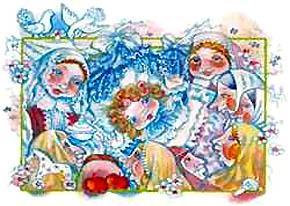 Неподалеку от панского двора жила с тремя дочерьми бедная мельничиха. И вот слухи о задаче, какую задает пан, дошли и до их маленького домика. Старшая дочь мельничихи сказала матери:- Матушка, отпусти меня к пану! Покараулю одну ночь, может быть, что-нибудь и узнаю. Ведь триста монет для нас - целое богатство!Не очень понравилась матери эта затея, но все же разрешила она дочке пойти к пану.Пришла девушка к старому пану. Сказала, что согласна пробыть ночь в комнате. Только попросила, чтобы дали ей на ночь немного снеди, да дров, да свечку восковую. Пан тотчас приказал, чтобы слуги принесли ей все.Взяла тогда девушка все необходимое, свечку зажгла и пошла в комнату, где должна была провести ночь. Развела она огонь в печи, стала варить ужин, стол накрывать, постель стелить. Пока всеми этими делами занималась - время и прошло. А тут и полночь пробило.И вдруг в комнате раздался странный шум. Испугалась девушка, во все углы заглянула - никого. Совсем она оробела, но шум смолк, а перед девушкой как из-под земли появился пригожий юноша. Улыбнулся ей и спрашивает:- Для кого же ты это готовишь, красавица?- Для себя, - ответила ему девушка.Опечалился юноша, но чуть погодя еще спросил:- А стол ты для кого накрыла?- Для себя! - все так же отвечает девушка.Еще больше опечалился пригожий юноша от такого ответа, голову печально опустил.- А постель ты кому постелила? – спрашивает.- Себе! - опять ответила мельничихина дочка.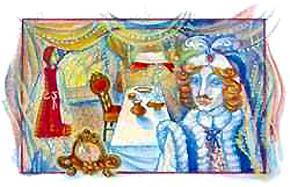 Тут показались слезы на глазах юноши, заплакал он горько и исчез.Наутро девушка рассказала пану все, что она ночью видела и слышала. Но об одном промолчала: о том, что ответы ее расстроили молодого красавца. Пан так обрадовался, что хоть что-то узнал, с радостью заплатил ей триста монет.На следующую ночь караулить отправилась средняя сестра, а старшая научила ее, что делать и как отвечать. И та сделала все, как ее учили. Как и сестра, получила девушка триста монет.На третий день сказала младшая дочь, Богданка:- Не попытать ли и мне счастья, матушка? Коли сестрам так повезло, может, и ко мне судьба будет благосклонна?Ну что ж, делать нечего. Вздохнула мать и разрешила пойти и ей.Придя в дом пана, Богданка, как и сестры, взяла с собой еды, свечку и пошла в комнату. Прибралась там, огонь в печи развела, ужин вариться поставила. Потом стол накрыла, постель постелила. За делами и не заметила, как часы пробили полночь. Вдруг перед ней как из-под земли вырос пригожий юноша. Красив он был как день ясный, только лицо - печальное, грустное. Юноша спросил Богданку приветливо:- Для кого же ты это готовишь, красавица?Вспомнила Богданка, как сестры ее учили, но уж так красив и печален был юноша, что ответила она по-другому:- Для себя… но если ты голоден, то и для тебя.Прояснилось лицо юноши.- А стол ты для кого накрыла, милая?- Для себя… Но если и ты за стол хочешь сесть, то и для тебя.Улыбнулся гость, по душе ему пришелся ответ Богданки.- А постель ты кому постелила? - спросил он напоследок.- Себе… но если ты захочешь спать, то и тебе.Тут обрадовался юноша, захлопал в ладоши и говорит:- Ах, как славно, что все это ты и для меня приготовила! Скоро мы с тобой сядем за стол, только чуть погоди. Я еще должен проститься с друзьями, которые помогали мне все это время.И тут как будто ветерок повеял в комнате, а прямо посреди зала в полу появилась лестница, ведущая куда-то вниз. Юноша стал спускаться по ней. А Богданка так испугалась, что он исчезнет, и так интересно ей стало, куда он направился, что она незаметно взяла его за полу кафтана и спустилась за ним следом. И попала в незнакомое чудесное место. Вокруг деревья шумят, речка бежит, цветы на лугу цветут. Все как на земле, да только все - из чистого золота!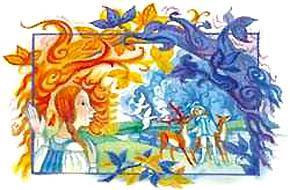 Юноша быстро пошел вперед, а за ним Богданка еле успевает. Гладит юноша кору деревьев, до цветов ласково до-трагивается, шепчет им что-то.Из леса навстречу ему птицы вылетели, на плечи сели, песни поют, кружатся. Юноша с ними разговаривает, по перышкам их гладит.А Богданка тем временем отломила золотую веточку с дерева - на память об этом чудесном месте, да и чтобы сестры поверили, когда она обо всех чудесах, что с ней приключились, рассказывать будет.Потом дальше пошли они. И пришли к другому лесу. Богданка оглянулась - и обомлела, такая красота вокруг! Деревья ветвями машут, озерцо блестит, трава под ветром колышется. Да только все это - из чистого серебра!Из серебряного леса к юноше множесто зверей вышло - и все вокруг него столпились. Олени рога склоняют, зайцы на радостях скачут, волки поближе подходят, чтоб их погладили. Всем юноша приветливое слово сказал, каждого погладил и приласкал.А Богданка снова веточку с дерева сорвала и в карман положила.Простившись со всеми, юноша пошел обратно, а за ним потихоньку шла Богданка. Вот они у лестницы, по которой спускались в это чудесное место. Богданка снова схватилась за полу кафтана и вместе с юношей поднялась в комнату. Тут же пол за ними сомкнулся.Юноша обратился к Богданке, которая успела сесть за стол и сидела как ни в чем не бывало, будто здесь его и ждала все время.- Вот я и попрощался с моими друзьями. Теперь можно и за стол сесть, - сказал он, и Богданка стала доставать из печи кушанья.Сели они за стол, начали разговаривать, смеяться, шутить. И таким любезным оказался юноша, что не заметила Богданка, как пролетело время, вот уже и заря за окнами занялась...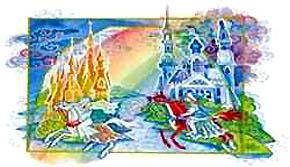 А старый пан тем временем в нетерпении ходил по дому. Стал он уже бояться, что с девушкой случилось что-то плохое, и решил пойти посмотреть, что же творится в той комнате. Открыл дверь пан - и обомлел: за столом рядом с дочкой мельничихи сидит его сын, звонко смеется.Обнял пан своего найденного сына, Богданку поблагодарил. А сын его тут же объявил, что полюбилась ему Богданка - его спасительница и хочет он немедля свадьбу сыграть.Пан на радостях стал созывать соседей на пир, а Богданка вынула из кармана веточки и показала их своему жениху. Взял их юноша и говорит:- Вот славно! Из этих двух веточек пусть станут для нас два замка - золотой и серебряный.Взял веточки и бросил в окно. И в ту же минуту появились два чудесных замка, в которых и жили до самой смерти Богданка со своим мужем.